Publicado en   el 15/06/2014 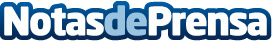 Ryder Car, la Copa de Comunicación y Empresas hermana golf y motor en el evento más espectacular del año. La Ryder Car, un curioso torneo que mezcla golf y rallye con buggies, sorprende por su espectacularidad con el objetivo de mostrar a las marcas de coches las bondades del mundo del golfDatos de contacto:Nota de prensa publicada en: https://www.notasdeprensa.es/ryder-car-la-copa-de-comunicacion-y-empresas Categorias: Golf http://www.notasdeprensa.es